-สำเนา-ที่   อว 8392(10)/				มหาวิทยาลัยเชียงใหม่239 ถนนห้วยแก้ว อำเภอเมือง จังหวัดเชียงใหม่ 50200						  (เว้นไว้) เดือน ปีเรื่อง	ขอนำส่งข้อเสนอโครงการ/รายงานความก้าวหน้า/รายงานฉบับสมบูรณ์ ฯลฯ เรียน 	แหล่งทุนสิ่งที่แนบมาด้วย	1. XXXX			2. XXXXด้วย หัวหน้าโครงการ สังกัด  (ต้นสังกัด)  มหาวิทยาลัยเชียงใหม่ มีความประสงค์จะยื่นข้อเสนอโครงการเพื่อรับทุนสนับสนุนจาก แหล่งทุน  ในการดำเนินโครงการ “XXXXXXXXXXXX” งบประมาณ XXXXXX บาท ระยะเวลาดำเนินการ		(เนื้อความสามารถเปลี่ยนแปลงได้ตามความเหมาะสม)	บัดนี้ คณะผู้วิจัยได้จัดทำข้อเสนอโครงการดังกล่าวเรียบร้อยแล้ว มหาวิทยาลัยเชียงใหม่จึงใคร่ขอนำส่งเอกสารดังกล่าว ตามสิ่งที่แนบมาพร้อมนี้ (เนื้อความสามารถเปลี่ยนแปลงได้ตามความเหมาะสม)	จึงเรียนมาเพื่อโปรดพิจารณา				                ขอแสดงความนับถือ    	     (รองศาสตราจารย์ ดร.วินิตา บุณโยดม)          รองอธิการบดี ปฏิบัติการแทนอธิการบดีมหาวิทยาลัยเชียงใหม่ต้นสังกัด XXXXXXXXXมหาวิทยาลัยเชียงใหม่โทรศัพท์ โทรสาร  Email: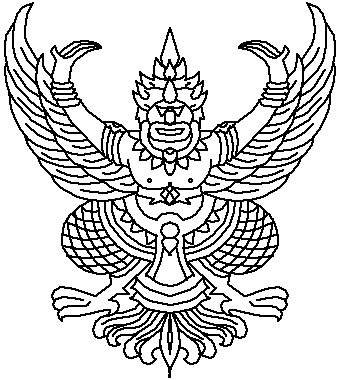 